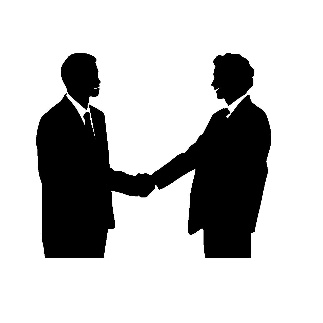 （展示商談会）全国 食の逸品EXPO　出展者募集全国の地域性豊かな食材・飲料を求める卸・小売・専門店等のバイヤーが集まる展示会「全国 食の逸品EXPO」内にブースを設け、京都府内商工会地域ならではの隠れた逸品の掘り起しと同時に、小売・ギフト向けから中食・外食、ホテル業界に至るまで、幅広いバイヤーに魅力ある商品をＰＲし商談成立を目指す。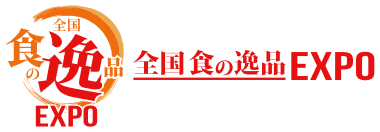 （概要）　○会場：東京ビッグサイト 青梅展示棟○会期：令和２年９月24日(木)～25日(金)　10:00～18:00（最終日は17:00）○出展条件　①京都府内において食品、飲料を取り扱う商工会員の中小企業・小規模事業者で、新たな販路開拓を希望する意欲のある事業者②商談会の会期最終日の閉会時間まで出展従事できる事業者○募集数：６事業者　　　　　　　　　　※応募者多数の場合は京都府商工会連合会の選考基準により決定する。○申込〆切：８月31日（月）12時まで　※商工会を通じて申込ください。　　　　　　　　　　　南丹市商工会　Mail：h-nonomatsu@kyoto-fsci.or.jp 　　　　　　　　　　　　　　　　　　FAX：0771-42-5734担当：野々松